Opis przedmiotu zamówienia:Przedmiotem zamówienia jest wykonanie, dostawę, montaż oraz uruchomienie trzech świetlnych reklam przestrzennych Wymagania w stosunku do przedmiotu zamówienia:Reklama świetlna zlokalizowana na dachu budynku Korab. 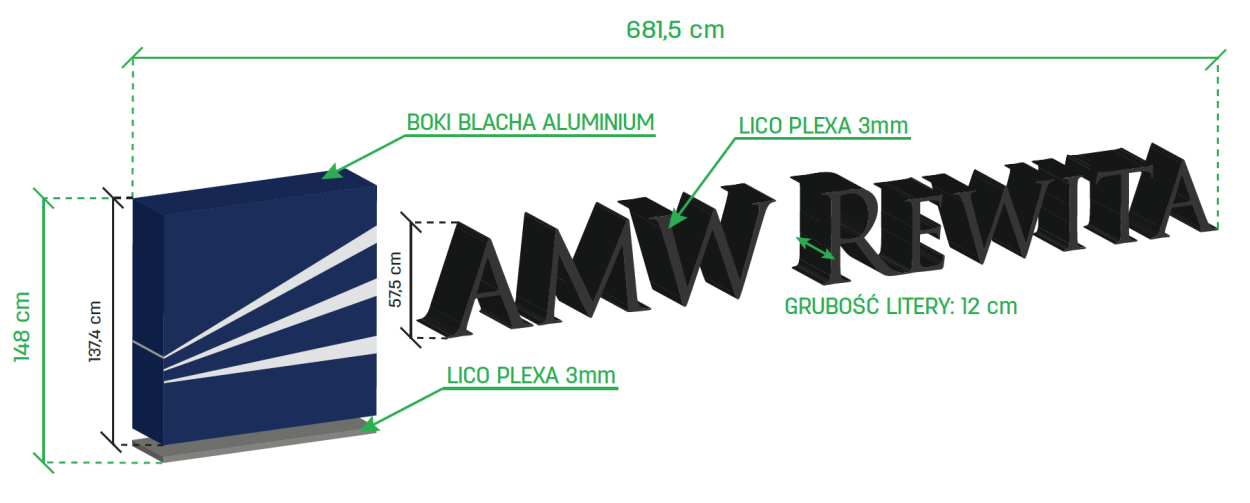 Stawiane wymagania:- wymiary kompozycji – 681,50 x 148,00 cm- lico wykonane z plexi 3mm. Kolor dostosowany do identyfikacji wizualnej- boki konstrukcji liter wykonane z blachy aluminiowej- blacha malowana metodą proszkową (powłoka winna być odporna na korozję, wysoką temperaturę ok 100oC i uszkodzenia mechaniczne)- litery wyposażone w moduły LED soczewkowe zamontowane na plecach liter - zastosowane zasilacze hermetyczne- podkonstrukcja aluminiowa z tyłu napisu, na stopach betonowych, zakotwiona zgodnie z ustaleniami podczas realizacji.Reklama świetlna zlokalizowana na daszku recepcji budynku Korab. 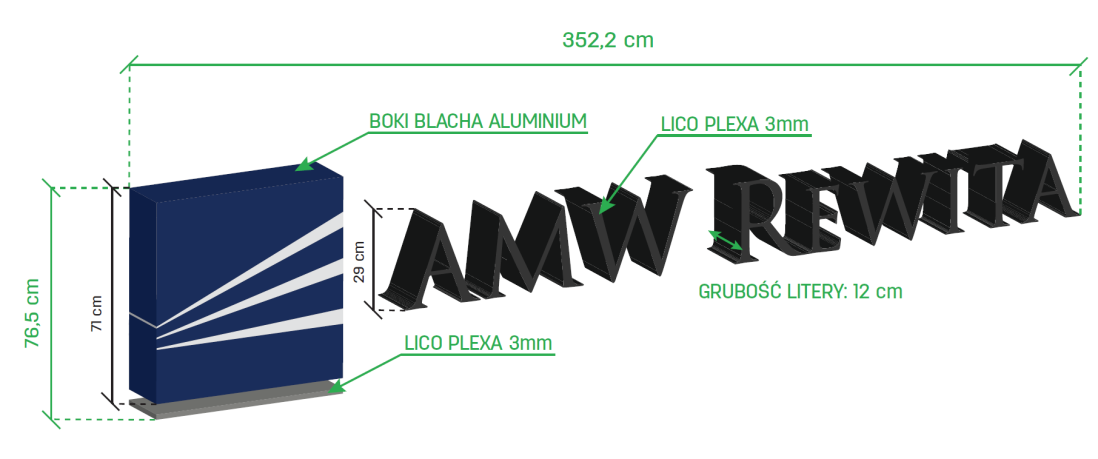 Stawiane wymagania:- wymiary kompozycji – 352,20 x 76,50 cm- lico wykonane z plexi 3mm. Kolor dostosowany do identyfikacji wizualnej- boki konstrukcji liter wykonane z blachy aluminiowej- blacha malowana metodą proszkową (powłoka winna być odporna na korozję, wysoką temperaturę ok 100oC i uszkodzenia mechaniczne)- litery wyposażone w moduły LED soczewkowe zamontowane na plecach liter - zastosowane zasilacze hermetyczne- podkonstrukcja aluminiowa z tyłu napisu, zakotwiona do legarów konstrukcyjnych dachu. Reklama świetlna zlokalizowana na elewacji budynku Korab. 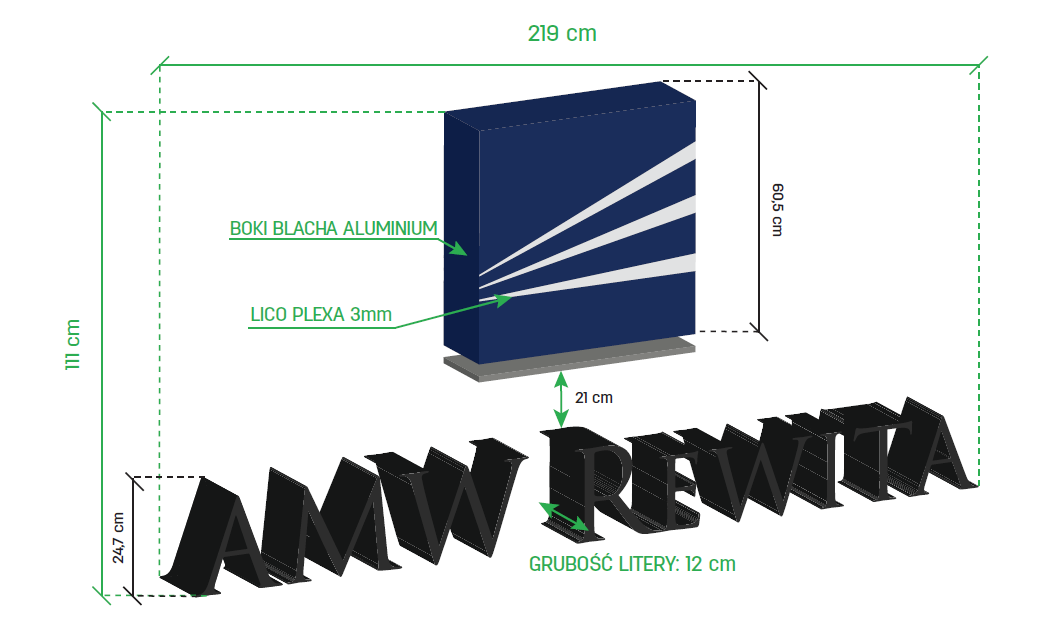 Stawiane wymagania:- wymiary kompozycji – 219,00 x 111,00 cm- lico wykonane z plexi 3mm. Kolor dostosowany do identyfikacji wizualnej- boki konstrukcji liter wykonane z blachy aluminiowej- blacha malowana metodą proszkową (powłoka winna być odporna na korozję, wysoką temperaturę ok 100oC i uszkodzenia mechaniczne)- litery wyposażone w moduły LED soczewkowe zamontowane na plecach liter - zastosowane zasilacze hermetyczne- reklama kotwiona do konstrukcji budynku.Technologia wykonania liter: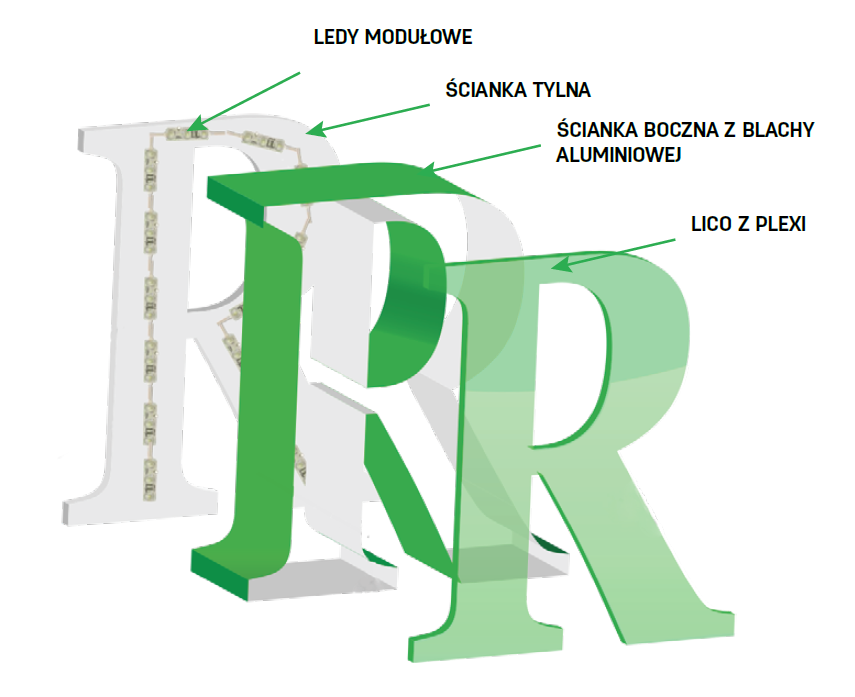 